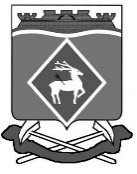 РОССИЙСКАЯ ФЕДЕРАЦИЯРОСТОВСКАЯ ОБЛАСТЬМУНИЦИПАЛЬНОЕ ОБРАЗОВАНИЕ «БЕЛОКАЛИТВИНСКИЙ РАЙОН»АДМИНИСТРАЦИЯ БЕЛОКАЛИТВИНСКОГО РАЙОНА ПОСТАНОВЛЕНИЕ__.__.2019			                       № _____                     		 г.  Белая КалитваО внесении изменений в постановление Главы Белокалитвинского района от 10 октября 2008 года № 814В связи с кадровыми изменениями и необходимостью внесения изменения в состав Совета по предпринимательству при Администрации Белокалитвинского района,ПОСТАНОВЛЯЮ:1. Внести следующие изменения в приложение № 2 к постановлению Главы Белокалитвинского района от 10 октября 2008 года № 814 «О создании Совета по предпринимательству при Администрации Белокалитвинского района»:1.1. Исключить из состава Совета по предпринимательству при Администрации Белокалитвинского района Аржановскую Ольгу Викторовну;1.2. Ввести в состав Совета по предпринимательству при Администрации Белокалитвинского района Волкову Ольгу Викторовну – начальника отдела экономики, малого бизнеса, инвестиций и местного самоуправления Администрации Белокалитвинского района в качестве председателя Совета. 2. Постановление вступает в силу со дня его принятия.3. Контроль за исполнением постановления возложить на первого заместителя главы Администрации Белокалитвинского района по экономическому развитию, инвестиционной политике и местному самоуправлению Д.Ю. Устименко.Глава Администрации района				     О.А. МельниковаПроект вносит:начальник отдела экономики, малого бизнеса,инвестиций и местного самоуправления				      О.В. Волкова